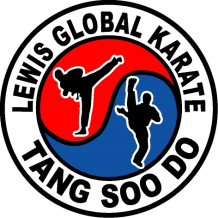 Transportation Martial Arts - TMA @ LGKSpring & Fall 2024 pricingTransportation Martial Arts at Lewis Global Karate will transport your child from school to our martial arts studio every day that school is in session. The program offers daily Martial Arts instruction in Tang Soo Do, a traditional Korean Martial Art.  Program location:  5522 New Peachtree Rd, Suite 103 Chamblee, GA 30341Ages – All ages Kindergarten and UP Time – After school – 6:30pm Typical Schedule: Arrive at LGK, snack time, Karate Class, homework time, parent pick up. Exact times depend on school dismissal time.Approximate class times (times may change due to traffic or other circumstances)1st Class Intermediate Belts 2:50pm- 3:40pm2nd Class Beginner Belts 3:40-4:103rd Class BIA, GLOBE, Advanced Belts 4:10-5:00 
Transportation Martial Arts @LGK service area currently includes:This program operates during the DeKalb County School year. TMA does not operate during school holidays.  Schedule will follow DeKalb County school closings – if schools are closed due to weather, then TMA program will also be closed. If you are a current member of LGK, enrollment in the After School Program replace your current membership – you won’t pay for TMA (weekly) and studio membership (monthly). This program is not licensed by the State of Georgia, nor is it required to be licensed by the State of Georgia.For Info call 770 220 1876 or email lewisglobalkarate@gmail.com$529 per Month(Plus a once per year $30 registration fee per child, which includes the uniform!)Multi-child discounts are available:$952/month for 2 children (10%)$1349/ month for 3 children (15%)Ashford Park ElementaryMontgomery ElementaryHawthorne ElementaryBrookhaven Innovation AcademyChamblee Middle GLOBE AcademyPeachtree Elementary (Gwinnett County)